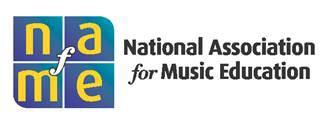      Lesson Plan TemplateLesson TitleDescriptionLevel(s)<<drop-down options: K-2, 3-5 or novice), 6-8 (or intermediate), proficient,accomplished, advanced>>Strand<< Dropdown options: General Music, Ensembles, Composition/Theory,Harmonizing Instruments, Technology>>Artistic Process<<Creating, Performing, Responding>>Process Component<<either four or five in drop-down, depending on Process selected>>Anchor Standard<<populates automatically>>Enduring Understanding<<populates automatically>>Essential Question(s)<<populates automatically>>In this lesson, students will address these particular aspects as prerequisite to the lesson performance standard(s). <<open response>>In this lesson, students will address these particular aspects as prerequisite to the lesson performance standard(s). <<open response>>What dispositions are you addressing in this lesson <<choose all that apply>>?Collaboration – Working with others interdependently to perform a task and to achieve shared goalsFlexibility – Demonstrating the ability to see multiple perspectives and monitor and adjust work based on differing conditionsGoal Setting – Establishing specific and timely goals for completion of workInquisitiveness – Having curiosity and drive to learn more about known and unknown strategies, techniques, concepts, ideas and phenomenaOpenness and respect for the ideas of others – Listening with understanding and empathy to others expressing differing ideas and/or cultural backgroundsResponsible risk-taking – Willing to chance making mistakes while tackling challenging problems that do not have easy, obvious or conventional solutionsSelf-discipline and Perseverance – Demonstrating independence and self-motivation, managing impulsivity, and being comfortable with delayed gratification as they strive for excellence.Self-Reflection – Applying self-knowledge and objective evaluation to personal work through questioning and introspectionWhat dispositions are you addressing in this lesson <<choose all that apply>>?Collaboration – Working with others interdependently to perform a task and to achieve shared goalsFlexibility – Demonstrating the ability to see multiple perspectives and monitor and adjust work based on differing conditionsGoal Setting – Establishing specific and timely goals for completion of workInquisitiveness – Having curiosity and drive to learn more about known and unknown strategies, techniques, concepts, ideas and phenomenaOpenness and respect for the ideas of others – Listening with understanding and empathy to others expressing differing ideas and/or cultural backgroundsResponsible risk-taking – Willing to chance making mistakes while tackling challenging problems that do not have easy, obvious or conventional solutionsSelf-discipline and Perseverance – Demonstrating independence and self-motivation, managing impulsivity, and being comfortable with delayed gratification as they strive for excellence.Self-Reflection – Applying self-knowledge and objective evaluation to personal work through questioning and introspectionWhat vocabulary are you addressing in this lesson? <<open response>>What vocabulary are you addressing in this lesson? <<open response>>How will students demonstrate their learning? This may include a pretest, formative assessment,And/or summative assessment. <<Open response; link provided to review some Model Cornerstone Assessments for possible ideas for assessments. >>How will students demonstrate their learning? This may include a pretest, formative assessment,And/or summative assessment. <<Open response; link provided to review some Model Cornerstone Assessments for possible ideas for assessments. >>Step-by-Step outline of what the teacher will do, and what the student(s) will do: <<open response>>Suggested strategies for students of varying backgrounds and students with disabilities: <<open response>>What materials are needed for success in this lesson?(Upload worksheets, presentations, or other files; Maximum file size for uploads is 3 MB; Permitted file types for uploads are PDF, DOC, DOCX, XLS, XLSX.You may provide links to other media types. <<open response>>Submitted by: